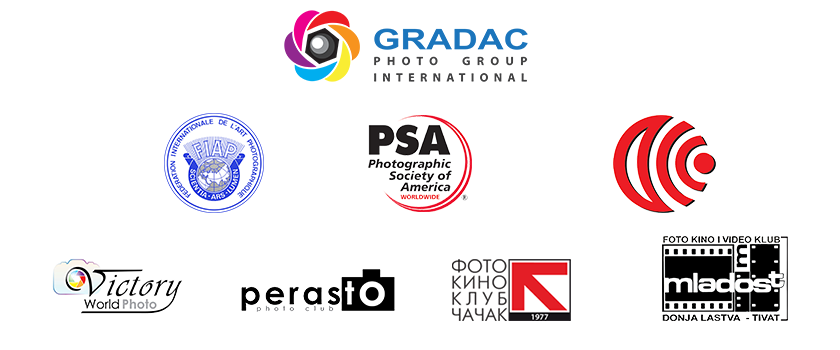 6. Internacionalni Cirkular FotografijeSPRING CLICKS CIRCUIT 2023Srbija – Crna GoraPropozicije izlozbi1. ORGANIZATOR4. SPRING CLICKS CIRCUIT"PERAST"                     Foto Klub "PERASTO" - Kotor, Crna Gora4. SPRING CLICKS CIRCUIT"TIVAT"                         Foto Klub "MLADOST" – Tivat, Crna Gora4. SPRING CLICKS CIRCUIT"CACAK"                       Foto Klub "CACAK" - Cacak, Srbija2. PATRONATIFIAP – PSA – FSS – GRADAC PGI  -  VICTORY P.W. – FK PERASTO  -  FKK CACAK FK MLADOST -  3. UCESCE	Salon je otvoren za amatere i profesionalne fotografe iz celogsveta. Učesnici moraju biti autori fotografija koje šalju.Svaki učesnik može da pošalje maksimalno 4 fotografije za svaku  sekciju.Organizator može koristiti izložene radove za reprodukciju u  katalogu ipromociju bez plaćanja nadoknade za autorski honorar.4. TEME	- Cetri teme, sve cetri digitalne:A) SLOBODNA KOLOR B) SLOBODNA MONOHROM 
C) PRIRODAD) FOTO PUTOVANJASvaka fotografija može biti samo u jednoj temi.5. PRIJAVA	Autori mogu da popune online prijavu (poželjna metoda).Takođe mogu da pošalju odštampanu prijavu zajedno sa CD/DVD  naorganizatorovu adresu.6. FOTOGRAFIJE	Fotografije moraju biti u JPG formatu, maksimalne dimenzije:1920 x 1080 pixela.Za apload na sajtu https://perasto.club/ fotografije kompresovati na 7-12.Bitno je da fotografija ne prelazi 2Mb. ili ih slati na CD/DVD.CD/DVD neće biti vraćani
7. IMENOVANJE FAJLOVA	Nema posebnih zahteva za ime fajla, bilo bi poželjno da bude isto kao imefotografije.8. KOTIZACIJA	Kotizacija je obavezna za sve učesnike izložbe i košta:- 30 Eura – za jednu ili dve teme,- 40 Eura – za tri I cetri teme.Za clanove Foto saveza Srbije kotizacija je 3000 dinara I moze se uplatiti na sledeci broj racuna:  160-5100100528935-56 Radovi autora koji ne uplate kotizaciju neće biti žirirani.Sva uputstva su na sajtu https://perasto.club/9. KATALOG	On-line (PDF) katalog bice objavljen na sajtu  https://perasto.club  I njegov link ce biti posalt svim ucesnicima.10. OBJAVLJIVANJE REZULTATA	Svi autori će dobiti rezultate žiriranja e-mailom.Rezultati izložbe će takođe biti objavljeni na sajtu https://perasto.club11. ODGOVORNOST ORGANIZATORA	Organizator će sa velikom pažnjom da pristupi rukovanju  dolazne iodlazne pošte. Međutim, organizator ne prihvata nikakvu  odgovornost za štetu iligubitak prilikom transporta.12. CLANOVI ZIRIJA	6th SPRING CLICKS CIRCUIT "PERASTO" – KotorZoran Milosevic - EFIAP, MF FSS - SerbiaSlobodan Krstic - ESFIAP, EFIAP/d3, MF FSS - Bosnia and HerzegovinaKrsto Vulovic- Photo Artist - Montenegro6th SPRING CLICKS CIRCUIT "CACAK" – CacakDragan Prole, EFIAP/p, - Bosnia and Herzegovina Debevec Igor, EFIAP/b, MPSA - SloveniaBranko Jakovljevic, AFIAP, MF FSS - Serbia6th SPRING CLICKS CIRCUIT "MLADOST" – TivatMilorad Kascelan, EFIAP/s, MF AUFBiH - Bosnia and Herzegovina Bojan Petrovic, EFIAP/b, KMF FSS - SerbiaAnton Toni Markovic- Photo Artist - Montenegro13. NAGRADE	UKUPNO -  515  NAGRADE !!!6. SPRING CLICKS CIRCUIT"PERASTO" – Kotor - 169 NAGRADE !FIAP Plava Znacka za najuspešnijeg autora
FIAP Zlatna medalja za svaku temu (4 ukupno)  
+ 2 FIAP pohvala za svaku temu (8 ukupno) 
PSA Zlatna medalja za svaku temu(4 ukupno)
+ 2 PSA pohvala za svaku temu (8 ukupno)MAPA Gold  medals in each section  (4 altogether)  GRADAC PGI Zlatna, Srebrna i Bronzana medalja za svaku temu (12 ukupno)+ 6 GRADAC PGI pohvala za svaku temu(24 ukupno)VICTORY P.W. Zlatna, Srebrna i Bronzana medalja za svaku temu (12 ukupno)+ 6 VICTORY P.W. pohvala za svaku temu(24 ukupno)FK ELEMA Zlatna, Srebrna i Bronzana medalja za svaku temu  (12 ukupno) + 6 SALON pohvala za svaku temu(24 ukupno)SPECIJALNA DIPLOMA OD CLANOVA ZIRIJA  (24 ukupno)SPECIJALNA POHVALA OD PREDSEDNIKA SALONA  (8 ukupno)6th SPRING CLICKS CIRCUIT  "CACAK" – Cacak - 177 AWARDS !FIAP Blue Badge for the best Author of Salon
FIAP Gold medal in each section (4 altogether)  
+ 2 FIAP honorable mention ribbons in each section (8 altogether) 
PSA Gold  medal in each section (4 altogether)
+ 2 PSA honorable mention ribbons in each section (8 altogether)  FSS Gold  medals in each section  (4 altogether)+ 2 FSM honorable mention in each section (8 altogether)GRADAC PGI Gold, Silver, Bronze medal in each section (12 altogether)+ 6 GRADAC PGI honorable mention in each section (24 altogether)VICTORY P.W. Gold, Silver, Bronze medal in each section (12 altogether)+ 6 VICTORY P.W. honorable mention in each section (24 altogether)FK CACAK Gold, Silver, Bronze medals in each section  (12 altogether) + 6 SALON honorable mention in each section (24 altogether)SPECIAL DIPLOMA OF JURY MEMBER  6 in each section  (24 altogether)HONORABLE MENTION OF SALON CHAIRMAN 2 in each section (8 altogether6th SPRING CLICKS CIRCUIT - "MLADOST" – Tivat - 169 AWARDS !FIAP Blue Badge for the best Author of Salon
FIAP Gold medal in each section (4 altogether)  
+ 2 FIAP honorable mention ribbons in each section (8 altogether) 
PSA Gold  medal in each section (4 altogether)+ 2 PSA honorable mention ribbons in each section (8 altogether) MAPA Gold  medal in each section (4 altogether)  GRADAC PGI Gold, Silver, Bronze medal in each section (12 altogether)+ 6 GRADAC PGI honorable mention in each section (24 altogether)VICTORY P.W. Gold, Silver, Bronze medal in each section (12 altogether)+ 6 VICTORY P.W. honorable mention in each section (24 altogether)FK MLADOST Gold, Silver, Bronze medals in each section  (12 altogether) + 6 SALON honorable mention in each section (24 altogether)SPECIAL DIPLOMA OF JURY MEMBER  6 in each section  (24 altogether)HONORABLE MENTION OF SALON CHAIRMAN 2 in each section (8 altogether))14. KALENDAR	Prijem radova do:     19.03.2023  
Period ziriranja:    22.03 – 27.03.2023Rezultati žiriranja:  06.04.2023 na https://perasto.club, and each author personally in the mail.On-Line Gallery posted: 7.1.2027. (January 7th 2023)
Sending awards till: 10.03.2023. (March 10th 2023)Date for mailing of catalogues: 10.03.2023. (March 10th 2023)Authors must fill out online entry form (preferred method), on https://perasto.club  
They can also send the printed entry form to the organizer’s  address together
with a CD/DVD.15. DIGITALNA PROJEKCIJA FOTOGRAFIJA	12.05. and 13.05.2023. - Photo Club "MLADOST" – Seljanovo BB, Tivat, Montenegro 19.05. and 20.05.2023.- Photo Cinema Club "CACAK" – Trg Ustanka 2-6, Cacak, Serbia16. ADRESA ZA SLANJE RADOVA	- Možete poslati štampanu prijavu  i / ili novac na ovu adresu:
Stanovcic DamirSpanskih boraca 36a11070 Belgrade, Serbia, Europe

- Preporucujemo da se koristi online forma prijave.17. ORGANIZACIONI ODBOR	Damir Stanovcic, chairman of the organizing committee,Bozidar Rapovac
exhibitionsgradac@gmail.com